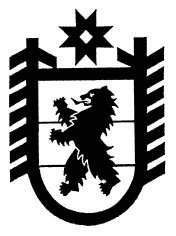 Республика КарелияПряжинский районАДМИНИСТРАЦИЯ ЭССОЙЛЬСКОГО СЕЛЬСКОГО ПОСЕЛЕНИЯ  п. Эссойла,    ул. Первомайская,     д.12             тел. 33-5-34,        33-1-39-------------------------------------------------------------------------------------------------ПОСТАНОВЛЕНИЕот 09 июня 2015 года                                                                                           № 77п.ЭссойлаО внесении изменений в Административный регламентпредоставления Администрацией Эссойльского сельского поселения муниципальной услуги по выдаче выписок из реестра муниципального имуществаНа основании протеста Прокуратуры Пряжинского района от 02.06.2015 года за №07-14-2015 (Р1 №009648), Администрация Эссойльского сельского поселения ПОСТАНОВЛЯЕТ:1. Внести в Административный регламент предоставления Администрацией Эссойльского сельского поселения муниципальной услуги по выдаче выписок из реестра муниципального имущества, утвержденный Постановлением Администрации Эссойльского сельского поселения от 02 марта 2015 года №31 следующие изменения:1.1. Пункт 7 изложить в следующей редакции:- муниципальная услуга предоставляется специалистами Администрации заявителю в письменной форме в десятидневный срок со дня поступления запроса;1.2. В пункте 9 слова «основанием для предоставления муниципальной услуги является устное или письменное обращение заявителя» заменить словами «основанием для предоставления муниципальной услуги является поступление письменного запроса»;1.3. Пункт 27.5 изложить в следующей редакции:- жалоба (претензия) подлежит рассмотрению должностным лицом, наделенным полномочиями по рассмотрению жалоб, в течение 15 рабочих дней со дня ее регистрации, а в случае обжалования отказа в приеме документов у заявителя либо в исправлении допущенных опечаток и ошибок или в случае обжалования нарушения установленного срока таких исправлений – в течение пяти рабочих дней со дня ее регистрации. 1.4. Пункт 27 дополнить п.п. 27.7 следующего содержания:- Мотивированный ответ о результатах рассмотрения жалобы направляется заявителю в письменной форме и по желанию заявителя в электронной форме не позднее дня, следующего за днем принятия решения.2. Настоящее постановление вступает в силу со дня его обнародования.Глава Эссойльского сельского поселения                                                                   А.И.ОрехановРазослать: дело-1, для обнародования-3.